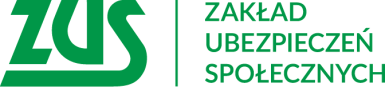 WNIOSEK O WYDANIE ZAŚWIADCZENIAINFORMACJIZ KONTA OSOBYUBEZPIECZONEJInstrukcja wypełnianiaWypełnij ten wniosek, jeżeli potrzebne Ci są informacje z Twojego konta w ZUS.Zaznacz zaświadczenie, jeżeli inny urząd wymaga potwierdzenia danych z Twojego konta w ZUS lub zaznacz informacja, jeżeli chcesz się dowiedzieć jakie dane masz na swoim koncie w ZUS.Otrzymasz od nas zaświadczenie lub informację na ten temat. 1. Wypełnij WIELKIMI LITERAMI Pola wyboru zaznacz znakiemX Wypełnij kolorem czarnym lub niebieskim (nie ołówkiem) 4. We wniosku podaj adres do korespondencjiw tejsprawieTwoje danePESELRodzaj, seria i numerdokumentu potwierdzającegotożsamośćImięNazwiskoUlicaNumerdomuKodpocztowyNazwapaństwaNumertelefonuJeśli nie masz numeru PESEL, podaj serię i numer innego dokumentuNumer lokalu MiejscowośćPodaj, jeśli Twój adres jest inny niż polskiPodaj numer telefonu – to ułatwi nam kontakt w Twojej sprawieJakie dane chcesz otrzymaćo zgłoszeniu i okresach podlegania ubezpieczeniom społecznymo przerwach w opłacaniu składeko podstawach wymiaru składeko zgłoszeniu przez pracodawcę informacji o wykonywaniu pracyw szczególnych warunkach lub o szczególnym charakterze i okresach pracy w szczególnych warunkach lub o szczególnym charakterzew zakresie danych o członkostwie w otwartym funduszu emerytalnym (OFE)US-7o składkach przekazanych do OFE za okresw innej (opisz poniżej)Wskaż okres lub płatnika składek:za okresJeśli nie wskażesz okresu, weźmiemy pod uwagę wszystkie okresyu wskazanego poniżej płatnika składek (np. pracodawcy)Jeśli nie wskażesz płatnika składek, będziemy brać pod uwagę wszystkich Twoich płatnikówUzasadnienie wnioskuWskaż, do jakich celów potrzebujesz zaświadczenie z Twojego konta, np. musisz je przedstawić w Powiatowym Urzędzie PracySposób odbioru odpowiedziw placówce ZUS (osobiście lub przez osobę upoważnioną)pocztą na adres wskazany we wnioskuna moim koncie na Platformie Usług Elektronicznych (PUE ZUS)Datadd	/	mm/rrrrCzytelny podpisInformacje, o których mowa w art. 13 ust. 1 i 2 Rozporządzenia Parlamentu Europejskiego i Rady (UE) 2016/679 z dnia 27 kwietnia 2016 r.       w sprawie ochrony osób fizycznych w związku z przetwarzaniem danych osobowych i w sprawie swobodnego przepływu takich danych oraz uchylenia dyrektywy 95/46/WE (RODO), są dostępne w centrali lub terenowych jednostkach organizacyjnych ZUS oraz na stronie internetowej ZUS pod adresem:http://bip.zus.pl/rodo/rodo-klauzule-informacyjne